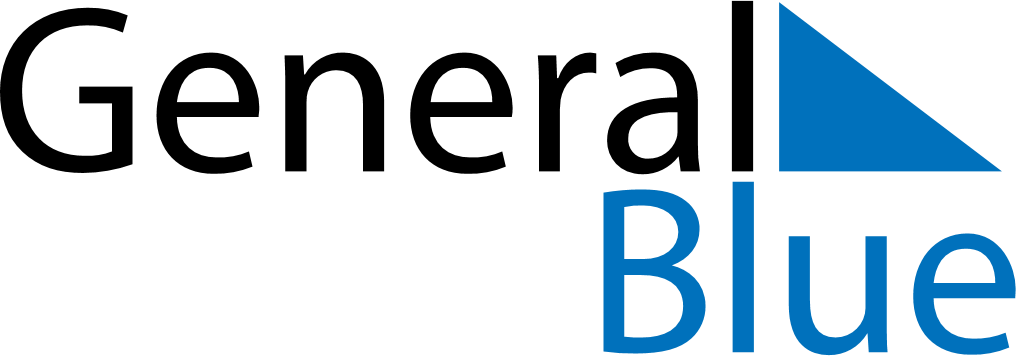 Weekly Meal Tracker December 28, 2025 - January 3, 2026Weekly Meal Tracker December 28, 2025 - January 3, 2026Weekly Meal Tracker December 28, 2025 - January 3, 2026Weekly Meal Tracker December 28, 2025 - January 3, 2026Weekly Meal Tracker December 28, 2025 - January 3, 2026Weekly Meal Tracker December 28, 2025 - January 3, 2026SundayDec 28MondayDec 29MondayDec 29TuesdayDec 30WednesdayDec 31ThursdayJan 01FridayJan 02SaturdayJan 03BreakfastLunchDinner